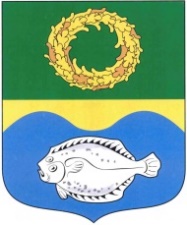 ОКРУЖНОЙ СОВЕТ ДЕПУТАТОВМУНИЦИПАЛЬНОГО ОБРАЗОВАНИЯ«ЗЕЛЕНОГРАДСКИЙ МУНИЦИПАЛЬНЫЙ ОКРУГКАЛИНИНГРАДСКОЙ ОБЛАСТИ»   РЕШЕНИЕот 19 октября 2022 г.                                                                             № 227Зеленоградск                      О внесении изменений в решение окружного Совета депутатов Зеленоградского городского округа от 17.09.2020 № 9 «Об утверждении состава постоянных комиссий окружного Совета депутатов муниципального образования «Зеленоградский городской округ» Калининградской области»В соответствии со статьями 2, 3 Положения о постоянных комиссиях окружного Совета депутатов муниципального образования «Зеленоградский городской округ», утвержденного решением окружного Совета депутатов Зеленоградского городского округа от 01.02.2016 № 16, рассмотрев заявления депутатов Сысина О.В., Шут Н.В., окружной Совет депутатов Зеленоградского муниципального округаРЕШИЛ:Внести в решение окружного Совета депутатов Зеленоградского городского округа от 17.09.2020 № 9 «Об утверждении состава постоянных комиссий окружного Совета депутатов муниципального образования «Зеленоградский городской округ» Калининградской области»                                (с изменениями и дополнениями, внесенными решениями окружного Совета депутатов Зеленоградского городского округа от 17.09.2020 № 9, от 21.12.2021 № 143) следующие изменения: в наименовании слова «муниципального образования «Зеленоградский городской округ» Калининградской области» заменить словами «Зеленоградского муниципального округа»;в пункте 1 слова «окружного Совета депутатов Зеленоградского городского округа» заменить словами «окружного Совета депутатов Зеленоградского муниципального округа (далее – окружной Совет депутатов)»;в пункте 2:включить в состав постоянной комиссии окружного Совета депутатов по ЖКХ, благоустройству, землепользованию и застройке Сысина Олега Викторовича;исключить из состава постоянной комиссии окружного Совета депутатов по ЖКХ, благоустройству, землепользованию и застройке Афанасьева Кирилла Евгеньевича;в пункте 3:включить в состав постоянной комиссии окружного Совета депутатов по местному самоуправлению, законодательству, регламенту, социальным вопросам и связям с общественностью Шут Наталью Владимировну.Решение вступает в силу с момента принятия.Глава Зеленоградского муниципального округа                                          С.В. Кулаков